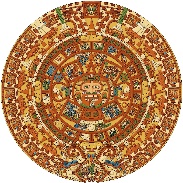 La Academia Dolores Huerta Charter Middle School “A Dual Language Charter Middle School”400 W.Bell St.Las Cruces, NM 88005Phone: 575-526-2984Fax: 575-523-5407 Regular Governing Council MeetingThursday, April 11, 2019 at 5:30 PM, LADHCall to order: 5:30 PM Roll call and establish quorum Approval of agenda Open forum-public input*Public comments and observations regarding education policy and governance issues, as well as the strategic planning are heard at this time. Time limit per presenter may be imposed by ChairApproval of March 14, 2019 Regular Governing Council (GC) Meeting Minutes ACTION ITEMSReview, discussion, and possible approval of the 2019-2020 school calendar.Review, discussion, and possible approval of LADH policy to address the Federal Guns Free Schools Act, ESEA, and 6.11.2 NMACReview, discussion, and possible approval of the Dumas Law Office engagement letterNEW BUSINESS: DISCUSSION ITEMS ONLY – NO ACTION WILL BE TAKENFinance Committee ReportDiscussion and opportunity for public input for the FY2020 budgetCommittee will provide GC with a monthly reportQuarterly financial report will be posted on websiteFundraising report formatReview of current academic data (including but not limited to student performance on standardized tests) March 16th GC Training:Director and Officers (D&) Insurance for GC members“Whistle blower" policyGC policy/procedural manualYearly review of employee and student handbooksRisk-assessmentAdvisory groupHead Administrator’s ReportCurriculum:Review of current curriculum  Discussion of possible changes to the curriculum  Formation of curriculum committeeGC Secretary Update:Review/update GC training logBylaw changes  Adjourn to Close Session:To discuss threatened or pending litigation in which the public body is or may become a participant. Specifically, discussion regarding the appeal filed by the PEC regarding/addressing the Secretary of Education’s decision to reverse PEC decision to close LADH [10-15-1(H)(7) NMSA 1978].To discuss personnel matters relating to any individual employee, including hiring, promotion, demotion, dismissal, resignation, or investigation of complaints or charges against an employee [10-15-1(H)(2) NMSA 1978].-Parent complain regarding a teacher on staff. -Changes in staff roles/positions.Adjourn from close sessionAdjourn GC general meeting*Any individual attending a board meeting may sign in to participate in the Public Input section of the Agenda, if any. Such persons may speak on any item after the individual is recognized by the President of the Board and introduces himself/herself at the podium. The Governing Council of La Academia Dolores Huerta will not take action on any item presented under Public Input, until an opportunity to do so is afforded. La Academia Dolores Huerta will provide an interpreter for the Hearing Impaired and simultaneous Spanish translation upon request. Requests should be submitted to the chancellor’s office three days prior to the meeting.